PENGARUH MOTIVASI TERHADAP PRESTASI KERJA PEGAWAI DINAS KEBUDAYAAN DAN PARIWISATA KOTA BANDUNGSKRIPSI Diajukan untuk Memenuhi Syarat dalam MenempuhUjian Sidang Sarjana Program Strata Satu (S1)Pada Program Studi Administrasi PublikDisusun Oleh :DISY ADISTA MAUDINA142010079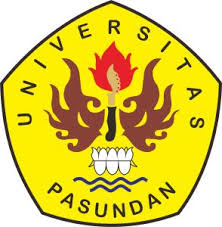 PROGRAM STUDI ADMINISTRASI PUBLIKFAKULTAS ILMU SOSIAL DAN ILMU POLITIKUNIVERSITAS PASUNDANBANDUNG2018